Lernzielkontrolle: Zellteilungen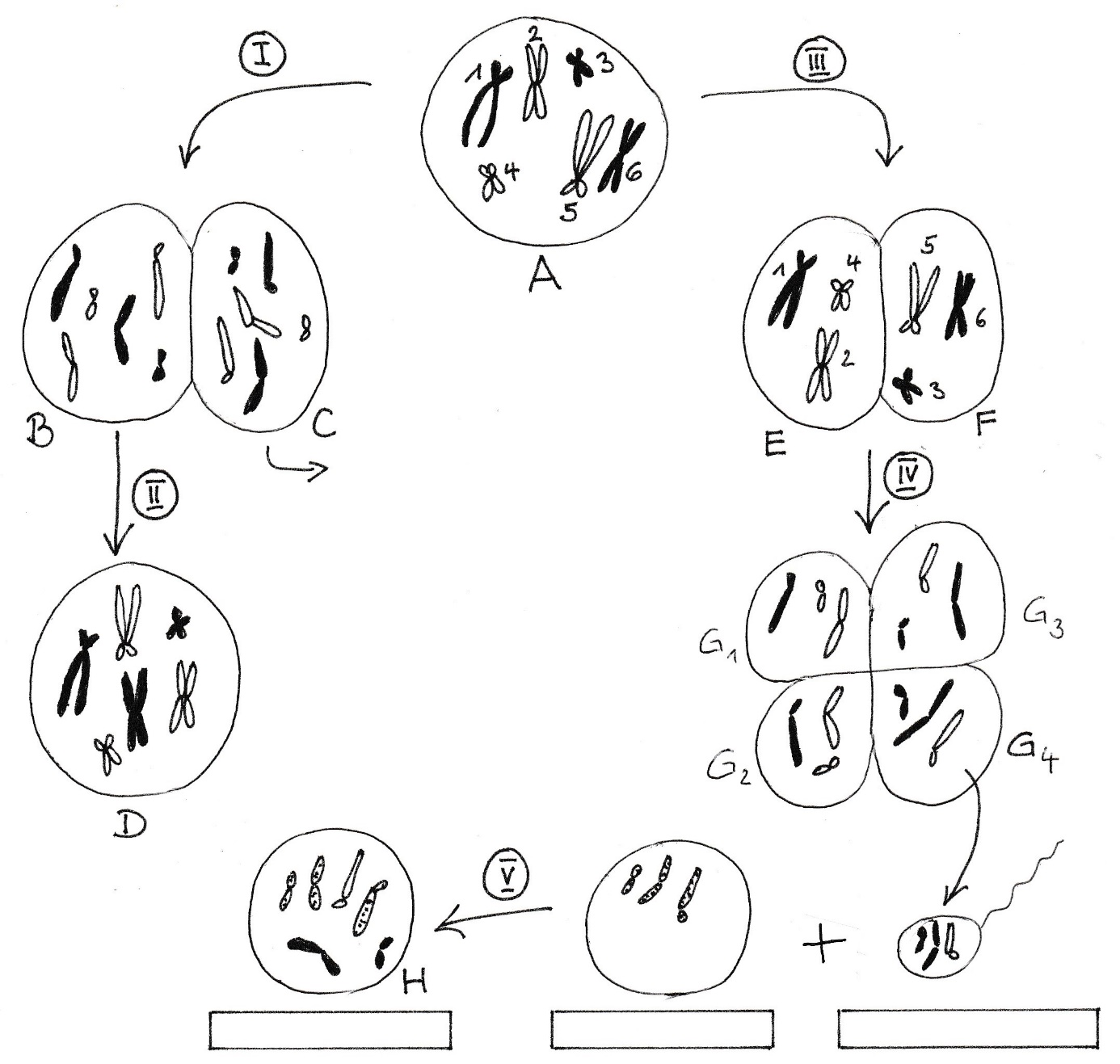 Benennen Sie die Vorgänge I bis V und beschreiben Sie kurz das Wesentliche.Hinweise für die Lehrkraft:Nach vollständiger Behandlung von Mitose, Meiose und Befruchtung dient dieses Arbeitsblatt als Lernzielkontrolle. Durch die redundante Aufgabenstellung erkennen auch schwächere Kursteilnehmer, dass die Bezeichnungen haploid und diploid die Anzahl der Chromosomensätze angeben.I	Mitose: Trennung der Schwesterchromatiden II	Replikation: Verdopplung der SchwesterchromatidenIII	Meiose I: Trennung der HomologenIV	Meiose II: Trennung der SchwesterchromatidenV	Befruchtung: Verschmelzung von Ei- und SpermienzelleThomas Nickl, Januar 2023Kreuzen Sie korrekte Aussagen an.Kreuzen Sie korrekte Aussagen an.ABCDEFGHDie Zelle isthaploidDie Zelle istdiploidDie Zelle hat eineneinfachen ChromosomensatzDie Zelle hat einendoppelten ChromosomensatzDie Chromosomen sind1-chromatidigDie Chromosomen sind2-chromatidigDiese Chromosomen bilden einen Chromosomensatz: z. B.Diese Chromosomen bilden Homologenpaare:Diese Zellen haben identische Erbinformation wie A:Diese Zellen haben identische Erbinformation wie die abgebildete Spermienzelle:Kreuzen Sie korrekte Aussagen an.Kreuzen Sie korrekte Aussagen an.ABCDEFGHDie Zelle isthaploidxxxDie Zelle istdiploidxxxxxDie Zelle hat eineneinfachen ChromosomensatzxxxDie Zelle hat einendoppelten ChromosomensatzxxxxxDie Chromosomen sind1-chromatidigxxxxDie Chromosomen sind2-chromatidigxxxxDiese Chromosomen bilden einen Chromosomensatz: z. B.  1 / 6 / 3Diese Chromosomen bilden Homologenpaare:  1/5   2/6   3/4Diese Zellen haben identische Erbinformation wie A:   B / C / DDiese Zellen haben identische Erbinformation     F  /  G3  /  G4wie die abgebildete Spermienzelle: